National Cervical ScreeningHow to Fill Out the Pathology Request FormIn order for ACT Pathology to perform the correct test and provide the appropriate recommendation on your patient’s sample, as well as correctly bill to Medicare, it is important that the pathology request form is          completed correctly.The following are guidelines for requesting cervical tests depending on the clinical scenario: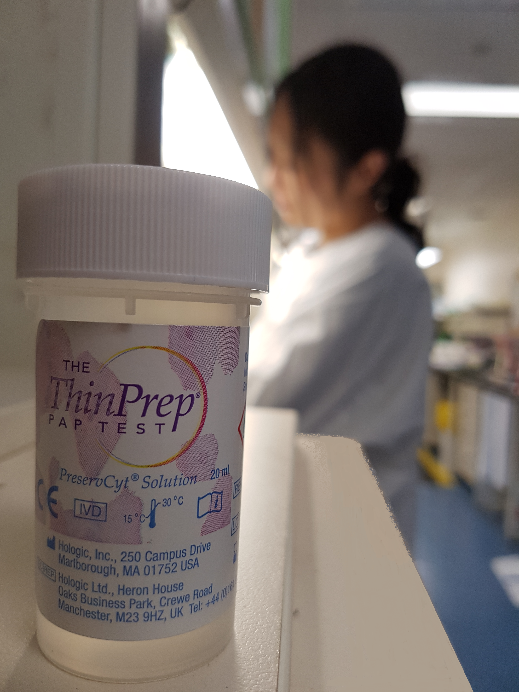 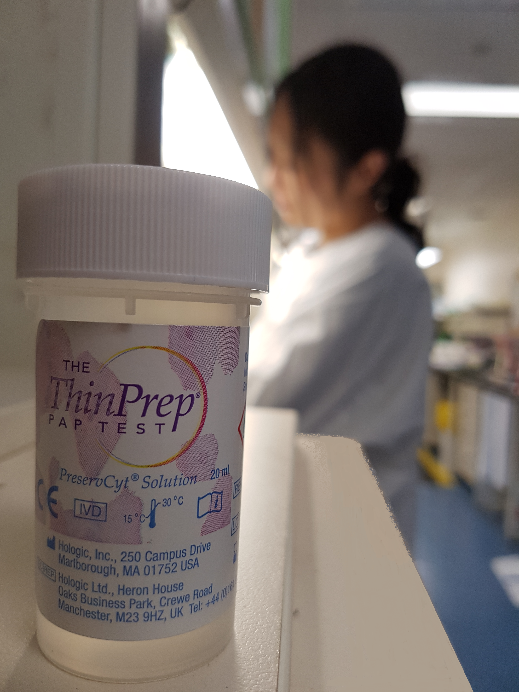 